                    Regulamin SKATEPARKU I PARKOUR-PARKU               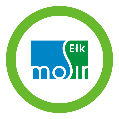 1.SKATEPARK  i PARKOUR - PARK  – zwane dalej obiektem - administrowane są przez Miejski Ośrodek Sportu i Rekreacji w Ełku. 2. Obiekt otwarty jest:  od poniedziałku do piątku - godz. 07.00 - 22.00                                             w soboty, niedziele i święta - godz. 9.00 - 21.00 3. Warunkiem korzystania z obiektu jest zapoznanie się z niniejszym regulaminem i jego przestrzeganie.4. Korzystanie z obiektu jest bezpłatne.5. Użytkownicy korzystają z obiektu na własną odpowiedzialność. 6. Osoby, które nie ukończyły osiemnastego roku życia, mogą przebywać na terenie obiektu wyłącznie pod opieką rodziców, opiekunów lub innych przedstawicieli ustawowych, bądź prawnie udokumentowanych. 7. Na terenie obiektu zabrania się: palenia tytoniu, wnoszenia oraz spożywania alkoholu i innych używek,  przebywania po spożyciu alkoholu i innych używek,  wprowadzania i wpuszczania psów,  używania obiektu do innych celów (np. gry w piłkę), wrzucania przedmiotów mogących stworzyć zagrożenie dla użytkowników i zanieczyszczających obiekt.8. Za wypadki na terenie obiektu, nie spowodowane zaniedbaniami administratora obiektu, wyłączną odpowiedzialność ponoszą korzystający z urządzeń obiektu. 9. Ryzyko związane z amatorskim i wyczynowym uprawianiem sportu na obiekcie, ponosi użytkownik, w związku z czym za szkody zarówno na osobie jak i na mieniu, wynikłe z użytkowania obiektu administrator nie ponosi odpowiedzialności. 10. Osoby przebywające na terenie obiektu, które będą zakłócać porządek i utrudniać korzystanie z urządzeń innym osobom zostaną z niego usunięte.11. Od korzystających ze SKATEPARKU wymaga się szczególnie ostrożnej i bezpiecznej jazdy.12.Urządzenia w obrębie SKATEPARKU przeznaczone są do użytkowania przez osoby jeżdżące na deskorolce, rolkach, łyżworolkach oraz rowerach typu bmx - z podstawowymi umiejętnościami.13. Na jednym elemencie SKATEPARKU mogą jeździć maksymalnie dwie osoby. 14. Jazda bez pełnego zabezpieczenia, w tym bez kasku, ochraniaczy na kolana, łokcie i nadgarstki, jest zabroniona. 15. W obrębie SKATEPARKU chodzenie po konstrukcjach, przebywanie w strefie najazdów oraz zeskoków z przeszkód jest zabronione. 16. W przypadku opadów atmosferycznych korzystanie ze SKATEPARKU jest zabronione. 17. Jazda na deskorolce, rolkach czy bmx-ie oraz ćwiczenia akrobatyczne są sportem niebezpiecznym. Przestrzeganie zasad tego regulaminu nie eliminuje w całości ryzyka urazów. 18. Urządzenia PARKOUR-PARKU przeznaczone są wyłącznie do ćwiczeń w pokonywaniu przeszkód oraz wykonywanych z wykorzystaniem jedynie ciężaru swojego ciała, na 1 urządzeniu może znajdować się maksymalnie 1 osoba.19. Każdy użytkownik jest zobowiązany do zapoznania się i przestrzegania niniejszego regulaminu. PAMIĘTAJ !!! Nic nie chroni Cię przed upadkiem z przeszkód , nie przeceniaj swoich możliwości, nie wykonuj akrobacji bez sportowego przygotowania.Kilka ważnych zasad:1. Zawsze najpierw zbadaj przeszkodę, a później wykonuj na niej triki. 2. Przed wykonaniem ewolucji upewnij się, czy przeszkoda jest wolna. 3. Nie skacz, jeżeli nie jesteś pewien, że miejsce lądowania jest puste. 4. Uszkodzenia przeszkód natychmiast sygnalizuj administratorowi obiektu. 5. Respektuj i szanuj słabszych od siebie.6. Nie zaśmiecaj i nie niszcz obiektu. Telefony alarmowePOLICJA - 997 STRAŻ POŻARNA - 998   POGOTOWIE RATUNKOWE - 999STRAŻ MIEJSKA - 986 Administrator SKATEPARKU - 87 610 38 38 